SMMT AUTOMOTIVE MANUFACTURING22 September 2011 (data for August 2011)NEWS RELEASE NUMBER:  4938						      FOR RELEASE:  IMMEDIATEAutomotive manufacturing growth picks up in August Car manufacturing rose 10.7% in August and is up 4.4% over the first eight months of 2011.  CV output grew 9.3% in August, but remains down 4.0% over the January-August period.UK engine production rose 14.4% in August and is up 4.8% over the first eight months of the year.Positive news on inward investment is helping automotive manufacturing to recover further. 
“A manufacturing-led recovery is taking shape with August’s automotive output up more than 10% and a recent wave of private investment securing long-term growth for the UK sector,” said Paul Everitt, SMMT Chief Executive. “We are on target to exceed 2010 production volumes this year, with more growth to come in 2012. Government must continue to encourage and incentivise private sector investment in R&D, skills and capital equipment to maintain momentum and deliver lasting opportunities for the UK supply base.”Car manufacturing rolling year total 		CV manufacturing rolling year total 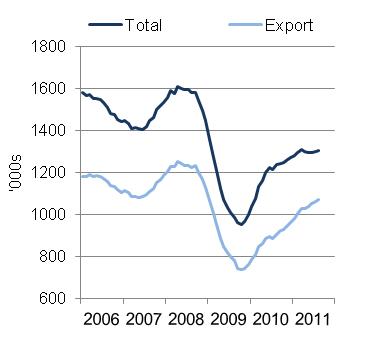 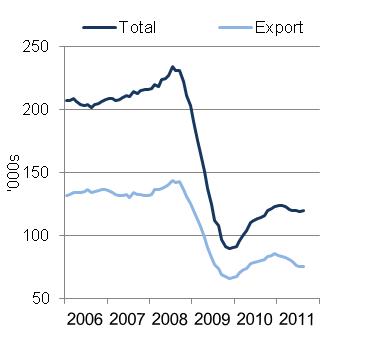 SMMT LtdCarsCarsCommercial VehiclesCommercial VehiclesTotal VehiclesTotal VehiclesTotal EnginesTotal EnginesData:Aug-11YTD-11Aug-11YTD-11Aug-11YTD-11Aug-11YTD-11Total86,250847,1966,43376,98092,683924,176132,5011,645,106% change10.7%4.4%9.3%-4.0%10.6%3.7%14.4%4.8%Export67,288699,3333,56844,86870,856744,20188,3081,194,132% change18.0%18.9%-0.4%-18.7%16.9%15.7%8.2%4.9%% of total78.0%82.5%55.5%58.3%76.4%80.5%66.6%72.6%Home18,962147,8632,86532,11221,827179,97544,193450,974% change-9.2%-33.8%24.5%28.4%-5.8%-27.5%29.2%4.4%% of total22.0%17.5%44.5%41.7%23.6%19.5%33.4%27.4%